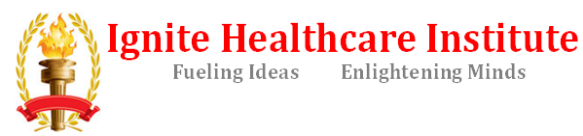 348 Feaster Road, Suite F, Greenville, SC  29615864-458-3590   www.ignitehealthcareinstitute.comNurse Aide Training ClassRegistration/Enrollment Package  Start Date: ____________                 Completion date: ____________Disclaimer:  Enrollment and completion in this program does not guarantee employment.Table of ContentsStatement of Purpose			3Program Outline			3Registration Requirements		4Academic Policy			4Licensure and Accreditations		5Tuition Policy				5Refund Policy				6Attendance Policy			6Class Schedule				7Conduct Policy				8Classroom Conduct Guidelines		8Clinical Conduct Guidelines		9Guidelines for Filing Complaint                10Information Release			11Photographic and Media Release	11Hold Harmless Agreement		11Computer/Electronics Policy		12HIPPA/Confidentiality Statement	13Registration/Enrollment Agreement	13Emergency Conduct Information	14Nurse Aide Testing Application Info        15Statement of PurposeIgnite Healthcare Institute is driven to help fill the demand for skilled help in healthcare facilities.  In less than 6 weeks time, you can complete Nursing Aide training and become eligible to sit for the SC Nurse Aide Certification examination.  This expedited training program attracts interest from a broad range of students who seek a reliable career path in the healthcare industry. Program OutlineYou will study:   Basic understanding of your patients, medical terminology, infection control, body systems, basic nursing skills, personal care skills, nutrition and hydration, common chronic and acute conditions, medical emergencies to include CPR, professionalism and employment skills, and preparation for the state exam. Students will also use common equipment/supplies that may be used by the nurse aide in a healthcare setting. The students will train with equipment that may be used in the Nurse Aide duties.  This equipment includes, but not limited to, Blood pressure cuff, stethoscope, scale, infection control measures, oral and denture care supplies, feeding supplies, urinary supplies and positioning aides.Class is conducted at Ignite Healthcare Institute located at 348 Feaster Rd, Suite F, Greenville, SC  29615.  Class size is limited up to 20 students.   The minimum class size is 6 students. The student:instructor ratio varies during the classroom portion of class but will not exceed 8:1 in a clinical setting. The student will be notified by telephone if the class start date changes from original schedule date.  The student will have the option to change to the new class date or receive a refund based on the refund policy.Successful completion of the class is based on your attendance.  There are a minimum of 60 hours of classroom/lab training and 40 hours of hands on clinical training.  Upon completion of the course requirements, a Certificate of Completion will be issued to the student along with the SC DHHS requires 16 Hr Letter.State Department of Health and Human Services (SCDHHS) http:/www.dhhs.state.sc.us approved schools must include at least 100 hours of training in limited and specific nurse aide skills.  Completion of a nurse aide training program does not guarantee a passing grade on the National Nurse Aide Assessment Program (NNAAP) Examination. Graduates of DHHS-approved programs are eligible to sit for the exam which leads to Certified Nurse Aide (CAN) certification and must sit for this examination within two years of completion of training.  Students who do not sit the NNAAP exam within two years of program completion will be required to retake a 100 hour course before he/she may sit for the exam. DHHS has contracted with Pearson VUE (http://www.asisvcs.com/indhome.asp?CPCat=0741NURSE), to develop, score and report the results of the NNAAP exam for South Carolina Nurse Aide Registry.  To register for the exam, call NACES at 1-800-273-3517 and follow the prompts or visit their website at www.nacesplus.com.  Ignite Healthcare will assist you in completing your application and submitting it. Ignite Healthcare Institute is an approved in facility state test site; therefore students will sit for their state Certified Nurse Aide examination at the facility.Programs longer than the minimal 100 hours may include training for nursing skills that healthcare facilities may not allow nurse assistants to perform.  Employers will not pay graduates for knowledge of job skills that they do not allow nurse aides to perform.  Nurse aides are unlicensed nursing personnel and perform nursing tasks under the supervision of a registered nurse or selected licensed practical nurse. Tasks that licensed nursing personnel may delegate to unlicensed nursing personnel are restricted by law.  Graduates may expect to be employed at entry-level wage.  Entry level wages vary with employers; contact potential employers for specifics.Program Location and Contact information:Ignite Healthcare Institute348 Feaster Rd, Suite FGreenville, SC  29615864-458-3590Program Director – Karin Collom, RNDirector of Operations – Matthew CollomRegistration RequirementEnrolling students must be able to read, write, and speak the English language to at least an 8th grade level for successful completion.  Any student enrolling for training must be able to lift a minimum of 30 pounds and able to stand and walk for extended periods of time.Enrolling students must complete the Registration/Enrollment package.  The student is subject to a background check.  Any student that is found to be convicted of a felony will not be allowed to enroll/continue in the program.  A PPD TB test must be completed prior to clinical. This will be done during class or submission of a negative test within the past 6 months. Acknowledgement and adherence to policies, guidelines and other directives is required throughout the program.All pregnant enrollees must have a medical release from their physician at the time of registration.  Students who register without disclosing pregnancy will not be permitted to continue.  Nurse aide programs prepare graduates for employment; credit for this training may not transfer to another institution. No credit from previous course(s) will be accepted for this program.  Enrollment and completion in this program does not guarantee employment.  Ignite Healthcare Institute does not offer formal job placement assistance.  Academic PolicyDue to the “Fast-Track” schedule of the program, students are expected to complete the reading assignments and homework every day.  Homework is due at beginning of the next class following the coverage of the corresponding chapter(s).  Homework is essential to successfully passing the course and graduating the program.  A student will not be allowed to start clinical without having an overall passing grade on assigned work and quizzes. Once the work is graded and recorded, the work will be returned to the student so they can monitor their academic process.Each class, lab, or clinical day, students are expected to bring their textbook, workbook, candidate handbook (blue/white pamphlet), pen/pencil, and watch.Per state guidelines, no student is allowed a clinical assignment until they have successfully passed skill(s) in the lab setting. The skills must be completed as outlined in the most current edition of the South Carolina NURSE AIDE written (or oral) examination & skills evaluation CANDIDATE HANDBOOK. The completion of skills will be recorded in the individual student’s academic record.There is a written final exam prior to graduation, students who do not make a passing grade of 78% (78/100) or more will be allowed one (1) additional opportunity to retake the test.  If a passing score is not achieved after a repeat test is administered, the student will not be allowed to graduate until remediation is done and the test is subsequently passed. Remediation will be based on the student need and at the discretion of the program director.An overall passing grade of 78% (78/100) must be achieved on homework and classroom assignments to move forward into clinical training.  A total average of 78% (78/100) and passing on all skills must be achieved in order to meet completion standards.  Clinical training is graded on a pass/fail rate based on the preceptor’s evaluation.  A student must pass clinical training to successfully complete the program. In order to pass the clinical portion, the student must demonstrate the ability to perform nurse aide skills in the clinical setting based on what is learned in the classroom/lab portion of the class and/or taught by the program instructors.Licensure Licensed by South Carolina Commission on Higher Education, 1122 Lady Street, Suite 300, Columbia, SC  29201, Telephone number (803) 737-2260, www.che.sc.gov.  Licensure indicates only that minimum standards have been met; it is not an endorsement or guarantee of quality.  Licensure is not equivalent to or synonymous with accreditation by an accrediting agency recognized by the U.S. Department of Education.Tuition PolicyTuition for the program is $655.00.  This includes American Heart Association Basic Life Support CPR class, Nurse Aide textbook, class workbook, state exam booklet, one set of scrubs, name tag, local background/abuse registry check, drug test, one step TB screening, and state exam review class.The State of South Carolina Certified Nurse Aide Examination is $140.00 and is due by the last scheduled day of class.Total amount of tuition and state exam fee is $795.00.  This can be paid at time of registration or as a payment plan.A payment plan is offered as follows:$100.00 due at time of registration$250.00 due by first scheduled day of class$300.00 due the first day of clinical training$145.00 due by last scheduled day of classThird-party loans must be repaid according to the terms of the note even if the borrower does not complete his or her education, cannot get a job after completion of the program, or is dissatisfied with the education.Not included in your tuition fee, which are required for training:  a watch with a second hand for taking vital signs, non-skid nursing compliant shoes in a neutral color.If the applicant is not accepted for any reason, the applicant will be refunded any tuition payment based on the refund policy.  Students who have lapsed their CNA license are required to complete the 100 hour program.Students who are fully sponsored are not responsible for their tuition costs associated with training, including tuition, textbooks and/or supplies used.  Each student is responsible to investigate sponsorship possibility with their place of employment independently.  Ignite Healthcare Institute is not responsible for arranging sponsorship payment. Sponsorship payment arrangements must be made prior to starting class. Students that receive an offer of employment from a Long Term Medicaid Certified Facility within 12 months of earning their South Carolina Certified Nurse Aide License (CNA License) are eligible to be reimbursed by the facility in which they are employed if they have not previously been sponsored or reimbursed for the training.  Information or questions regarding this policy should be directed to a representative at Ignite Healthcare Institute.Refund PolicyIf the registered student chooses to cancel enrollment, they must contact Ignite Healthcare Institute no more than 72 hours after registration in order to receive full refund of paid amount. After the 72 hour period, the deposit will be retained by the school for administrative fee.  If the class has already begun and the student wishes to withdraw for any reason, Ignite Healthcare Institute will provide a pro-rata refund calculation.  However, if the student has completed 60% of training (class and clinical time) and for any reason needs to withdraw, no refund will be issued.Attendance Policy Students must complete 100 hours of training:  60 hours classroom/lab and 40 hours clinical.  It is strongly suggested you have a clear calendar for the time you are enrolled in this program.  The fast paced nature does not allow for time missed.  Should you miss time, it is not the responsibility of Ignite Healthcare Institute to provide make up time at your convenience.  Every hour spent in this program must be accounted for to qualify a student for the State of South Carolina Certified Nurse Aide Examination.  Please understand that you must be present for each and every classroom/clinical hour before you can complete the program.  If you miss a class, arrive late or leave early, no matter the reason, you will have to make up this time before you are eligible to graduate.Students are expected to arrive to class/clinical on time and prepared to begin at the stated time.  Repeated tardiness or leaving early will not be tolerated.  Habitual tardiness or requests to leave early will be documented by your Instructor.  If time missed exceeds 8 hours, the student may be asked to return for a later class.  Additional costs may apply.  Fee for make-up time will occur, at a rate of $20.00/hour. This decision for make-up will be at the discretion of the Program Director, and depends on several variables such as content of class time missed, space availability, proper notification of absence, etc.A student who is requesting to make up a shortage of hours will be offered only one opportunity to do so.  If the student declines for any reason, no further allowance to make up hours will be given.  The student will need to re-register at full cost for a future course.  The student is expected to notify the office or your Instructor when you will be tardy and/or will miss a class. If a known schedule conflict arises, the program director may excuse the absence with prior notification.  Any abuse of the attendance policy could result in expulsion. Readmission to the program is at the discretion of the program director.Class ScheduleDay Class:  Daytime classroom hours are Monday – Friday, 8:30am-3:30pmDaytime clinical hours are Monday – Friday, 7:45am-2:15pmEvening Class:Evening classroom hours are Monday – Friday, 4:30pm-9:00pmEvening clinical hours are Monday – Thursday, 4:30pm-9:00pm, Friday 5:00pm-9:00pmWeekend Class:Weekend classroom hours are Friday, 5:00pm-9:00pm and Saturday/Sunday, 9:00am-5:00pmWeekend clinical hours are Friday, 5:00pm-9:00pm and Saturday/Sunday, 8:00am-4:00pm(Hours are subject to change)Observed holidays are: New Years Day, Easter, Memorial Day, July 4th, Labor Day, Thanksgiving and day after and Christmas Eve and Christmas Day. Other holidays may be observed at the discretion of the Program Director. Notice of these holidays will be given to the student with as much notice as possible.Conduct Policy Professional and adult behavior is required at all times in the classroom as well as clinical sight.  Failure to follow the classroom and/or clinical conduct guidelines could result in expulsion from the program. The following guidelines must be followed:Classroom Conduct GuidelinesBe seated and prepared to begin class by the start time indicated.  No speaking over the instructor or fellow students, wait to speak in turn.No arguing or debating in class. Concerns or appeals must be discussed with the Instructor privately before or after class.Disruptive and disrespectful behavior will not be permitted.  Foul, vulgar, or offensive behavior is not permitted at any time.Drinks and snacks are permitted during classroom time, per your Instructor.No food or drink is allowed in lab or lab areas or during CPR class.Respect the rights, privacy, and property of others.  Vandalism and theft are immediate cause for expulsion and legal action.Common courtesy is expected for all persons at all times.Smokers are to use the back of the building; there is no smoking in front of the building.  Students are responsible for properly disposing of smoking materials, littering will not be tolerated on the property.Cell phones must be on vibrate during class, and are not to be seen.  Cell phones are not to be used in the classroom or lab for calls, texts, browsing, games, etc.Dress code in the classroom is appropriate casual and comfortable attire.  Scrubs may be worn provided they are in good condition.Parking for student is reserved directly in front of the school, and in the free space.  Parking is not permitted directly in front of another business: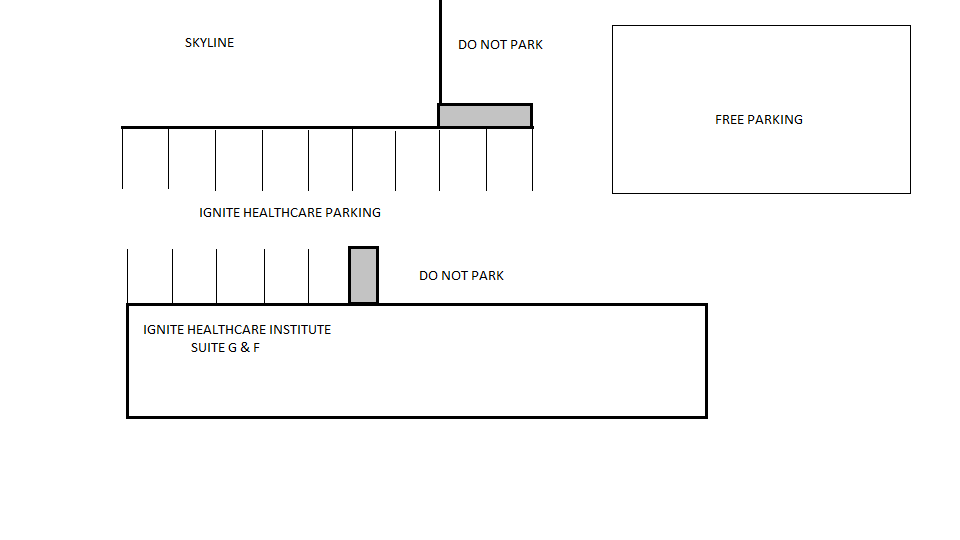 Clinical Conduct GuidelinesBe at the clinical meeting location on time and prepared to start clinical.Disruptive and disrespectful behavior will not be permitted.  Foul, vulgar, or offensive language is not permitted at anytime.Respect the rights, privacy, and property of others.  Vandalism and theft are immediate cause for expulsion and legal action.Common courtesy is expected for all persons at all times.Drinks or snacks are not permitted on the floor at any time; only during breaks in designated areas.Smokers are to use the designated areas during breaks; do not smoke in front of the facility or in the parking lot.Cell phones must be on vibrate and are not to be seen.  Cell phones are not permitted on the floor at any time.In the clinical facilities, students must wear the scrubs provided for them by Ignite Healthcare Institute.  Shoes must be non-skid nursing compliant, in a neutral color.  Student must wear their provided nametag for the duration of the clinical training. Hair must be fastened away from the face at all times.  Scarves, bandanas, and head wraps may not be worn. Jewelry should be kept to a minimum, especially on the hands.  No dangling or hoop earrings should be worn.Decisions regarding the appropriateness of clothes, shoes, hair, or other appearance issues will be made by the instructor on site, and those decisions are final.  Students that are not in dress code as described will be asked to leave and will not be able to return for that class/clinical time if an immediate solution cannot be met.Ignite Healthcare Institute students are bound to the clinical facilities’ policy and regulations during their clinical training.Students are not permitted to park in designated visitor parking at the facility.  Student parking is away from the facility, or on the side of the facility.Solicitation or distribution of literature to residents, visitors, or employees of the facility is strictly prohibited.  Tips or gratuities are not allowed and students may not accept any gifts or money from residents or visitors for services provided.Any questions during clinical training should be directed to Ignite Healthcare Institute staff, not staff employed at the clinical facility.Guidelines for Filing a Student ComplaintIn absence of mitigating circumstances between the student and the institution, the students must submit a complaint to the Commission within two calendar years of exhausting the appeals process at the institution.  Step 1: If a student has concerns related to classroom situations or administrative actions, he/she should contact the faculty or staff member(s) with whom he/she has a conflict. It may be possible to resolve the concerns without the need for formal institutional action. However, if the student’s complaint is not resolved satisfactorily, or if the complaint cannot be resolved by contacting the faculty or staff member(s), the student should proceed to Step 2.Step 2: The student should file a detailed complaint in writing to the Program Director or Designee. If the student is still unable to resolve the complaint, the student should proceed to Step 3. Step 3: If the complaint cannot be resolved through the above channels, the student may file a complaint with the South Carolina Commission of Higher Education. Complete and submit the Commission’s complaint form. This form can be obtained at www.che.sc.gov or from the Program Director.Mail the complaint and required documentation to:SC Commission on Higher EducationAcademic AffairsAttn: Student Complaint 1122 Lady Street, Suite 300Columbia, SC 29201orE-mail: submitcomplaint@che.sc.govInformation ReleaseI give permission for any representative of Ignite Healthcare Institute to release my information including name, address, phone number, and performance during the course to prospective employers.  Information which might be conveyed could include but is not limited to:  results of tests, quizzes, performance during class, background checks, attendance, attitude towards assigned work, constructive criticism, skills proficiency and academic records.Photographic and Media ReleaseI authorize Ignite Healthcare Institute to use my photographic images on its website, newsletter, or any other publication for internal use or advertising/marketing purposes.  Ignite Healthcare Institute may also distribute images to media outlets for use in stories, news items, or promotion of CNA training.  I acknowledge that only Ignite Healthcare Institute is authorized to use my image and may not sell the image.  I release Ignite Healthcare Institute from any legal responsibility or liability for disclosure of the image, and hereby give my permission for use.Holds Harmless AgreementIgnite Healthcare Institute and student hereby acknowledge that there is a reasonable risk of accident or injury associated with use of equipment and other aspects of the course of study.  Including but not limited to, direct care and contact of patients/residents at clinical site.Student does hereby waive, release, and discharge Ignite Healthcare Institute, it’s proprietor and staff, of any and all liability and all claims for damages death, personal injury, or property damage which may or here after incur to me as a result of participation in the program where or not cause is by negligence or fault of Ignite Healthcare Institute or its associated program participation.Knowing risk exists, I hereby agree to assume those risks and to release and to hold harmless all persons or agencies mentioned above whom might otherwise be liable to me or my heirs or assigned for damages.  I further understand and agree that this waiver, release, and assumption of risk are binding on my heirs and assigns.In addition, I give permission to receive, if necessary, emergency services by authorized personnel, and that any cost incurred as a result of such medical treatment will be my responsibility.Ignite Healthcare Institute may also obtain any criminal history record information pertaining to me which may be in the files of any state or local criminal justice agency in the United States.  I also grant my permission for a check of the “Nurse Abuse Registry” for information regarding me.  I further grant my permission to perform a urine drug screen for evidence of drug use and agree to allow a 1 or 2 step TB skin test to be performed.  I understand this information will be used to evaluate my qualifications for CNA and employment.  Use of the information may prevent me from being allowed to take the course and or seek employment as a caregiver.  In that situation, I understand that some portion of the tuition I have paid will be retained to cover costs and administration fees, and I will be released from enrollment.Computer/Electronics PolicyMisuse of information systems is prohibited. This policy applies to computer(s), tablets, IPod/IPad and any other electronic device. Failure to follow this policy could result in expulsion from the program.Misuse includes the following:Attempting to modify or remove computer equipment, software, or peripherals withoutproper authorization.Accessing, without proper authorization, computers, software, information or networks,regardless of whether the resource accessed is owned by the school.Taking actions, without authorization, which interfere with the access of others toinformation systems.Circumventing logon or other security measures.Using information systems for any illegal or unauthorized purpose.Violating any software license or copyright, including copying or redistributing copyrighted software.Using electronic communications to violate the property rights of authors and copyrightowners.Using electronic communications to harass or threaten users in such a way as to create anatmosphere which unreasonably interferes with the education or the employment experience. Similarly, electronic communications shall not be used to harass or threaten other information recipients.Using electronic communications to disclose proprietary information without the explicitpermission of the owner.Reading other users' information or files without permission.Using electronic communications to hoard, damage, or otherwise interfere with academicResources available electronically.Launching a computer worm, computer virus, or other rogue program.Downloading or posting illegal, proprietary, or damaging material to a computer or anyportion of a network that belongs to the school.Transporting illegal, proprietary, or damaging material.Violating any state or federal law or regulation in connection with use of any informationsystem.Students are expected to place cell phone on vibrate/silence during class periods.  Texting is discouraged during class time.  This can be a distraction to other students.HIPPA/Confidentiality StatementIgnite Healthcare Institute is committed to implementing a policy to protect the confidentiality, integrity and availability of protected health information.  State and Federal Statues impose upon the Health Care Facility special requirements regarding confidentiality of residents and resident’s records.The essential part of the law of confidentiality is that the Health Care Facility, it’s employees and/or agents will not disclose any information contained in a resident’s record to anyone outside of the Health Care Facility without adhering to the policies and procedures of the facility.  This policy states that each student understands and agrees that while employed they may have access to and knowledge of medical information that is strictly confidential in nature.  This information may include, but is not limited to, patient medical information, operational information, and other information related to a resident’s stay and care.  They further agree that during and subsequent to the terms of training, they will not disclose said information to any party other than designated caregivers, employees of the facility, the resident, and when appropriate, designated member’s of a resident’s family.  Confidential medical information may also be provided to government officials as required by the law.  Students further state they will not disclose said information to any other third party or attorney without written authorization from the resident or Ignite Healthcare Institute.Registration/Enrollment AgreementI acknowledge that by signing this form, I understand the policies as stated in the registration/enrollment package and will abide by them.  If I do not understand, have a question about or a conflict with a policy, I will direct questions to the Director of the Program. If a resolution is not reached, I may contact the SC Commission on Higher Education for assistance.Emergency Contact InformationEach student must provide two (2) contacts in case of emergency.Name of Student:Emergency Contact Name:Relationship:Contact Phone Number:Emergency Contact Name:Relationship:Contact Phone Number:Insurance Information:Company:						Policy Number:Preferred Hospital Location:Comments:South Carolina State Approved Nurse Aide Trained Candidate Testing Application InformationELEGIBILITY ROUTE (E1)E1 South Carolina State-Approved Nurse Aide Trained Candidte – For all candidates who have successfully completed a South Carolina State Approved Nurse Aide Training Program within the last 24 months.I have read the above definition of the E1 Eligibility and confirm that this is correct Eligibility Route for me.SCREENING QUESTIONSHave you ever been convicted of or pled guilty to a felony (not misdemeanor)?    ___  Yes     ___ NoHave you ever been listed on the South Carolina Abuse Registry or any other state Abuse Registry ?                       ___ Yes    ___ NoACCOMMODATIONSPearson Vue is committed to ensuring access for all individuals with disabilities and supports the intention of the American with Disabilities Act as Amended (ADAAA).  Pearson Vue provides reasonable and appropriate accommodations to individuals with documented disabilities who demonstrate a need for accommodations.  The purpose of accommodations is to provide candidate with full access to the test.  **All accommodations requests must be approved by Pearson Vue before you make your exam reservation.  For more information, refer to the South Carolina Accommodations Request page on Pearson Vue website.Are you requesting testing accommodations due to a documented disability?   ___ Yes   ___ NoCANDIDATE STATEMENTI understand that I am responsible for making sure that all of the information provided in this applicationis completely true and correct.  I understand that any information I give that is not true may jeopardize my certification status and listing as a nurse aide, and may result in prosecution by the State of South Carolina._______ (Initial)   I agree to the above stated attestationName:FirstM.I.LastAddress:StreetCityStateZip CodeEmail:Phone:Date of Birth:SSN#Printed Name:Signature:  Date:Printed Name:Signature:  Date: